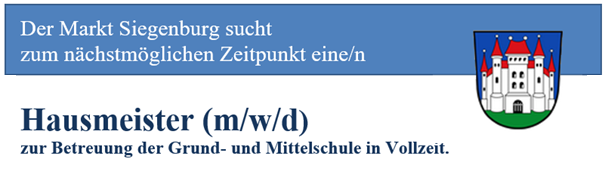 Ihre AufgabenVerantwortung für Sicherheit, Ordnung und Sauberkeit auf dem gesamten Schulgeländeeigenverantwortliche Durchführung kleinerer Reparatur- und WartungsarbeitenSchließdienste und KontrollgängeBedienen der Haustechnikregelmäßige Prüfung von Sicherheit und Funktionsfähigkeit der technischen Gebäudeausstattung, wie Heizungs-, Lüftungs- und sanitäre Anlagen, Personenaufzüge, etc.Verkehrssicherung und Pflege bzw. Reinigung der Außenanlagen, inkl. öffentliche Gehwege, Vorplätze und Treppenanlagen (im Winter inkl. Räumen und Streuen)Wir erwartenerfolgreich abgeschlossene 3-jährige Berufsausbildung im handwerklichen Bereichvorzugsweise Berufserfahrung als Hausmeisterumfassendes handwerkliches Geschick, auch über den erlernten Ausbildungsberuf hinausFahrerlaubnis der Klasse Beffiziente Arbeitsweise, Freude am selbstständigen Arbeitenkörperliche LeistungsfähigkeitGute Kommunikationsfähigkeit gegenüber Vorgesetzten und der Schulleitunghöflicher Umgang gegenüber Schülern und LehrkräftenWir bietenein interessantes und abwechslungsreiches AufgabengebietWertschätzung und Anerkennung für jeden einzelne/n Mitarbeiter/ingroße Sicherheit durch eine unbefristete VollzeitstelleVergütung nach TVöD-VKA, betriebliche Altersversorgung30 Urlaubstage in einer 5-Tage-Woche
